Tidewater Winds Alto/Bari Saxophone Audition1 FerlingEtude Measure 1 to fermatta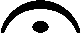 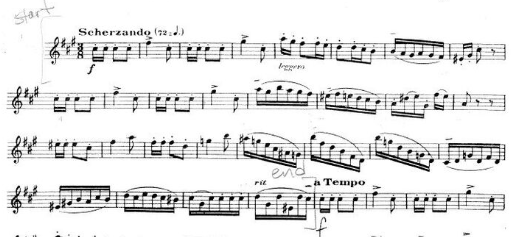 2Holst 2nd Suite in F2nd Mvt. Letter [A] to Fine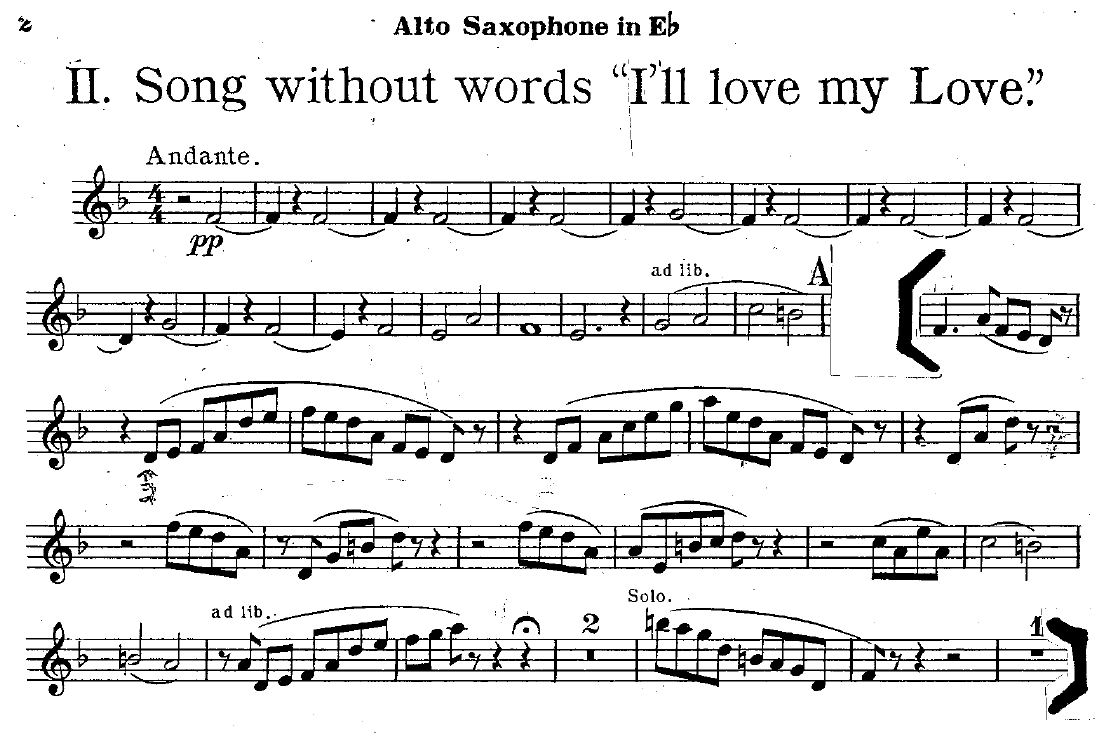 3HolstSecond Suite in FMvt. III, Measure 6 to Fine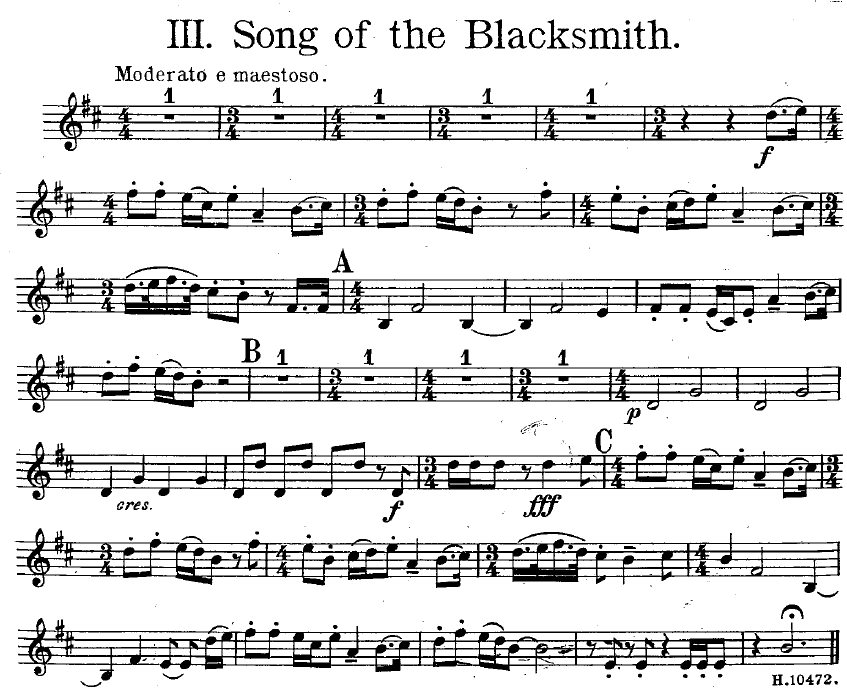 4Jazz ExcerptEntire Etude – Swing  ♩=160  ♩=142 (Bari)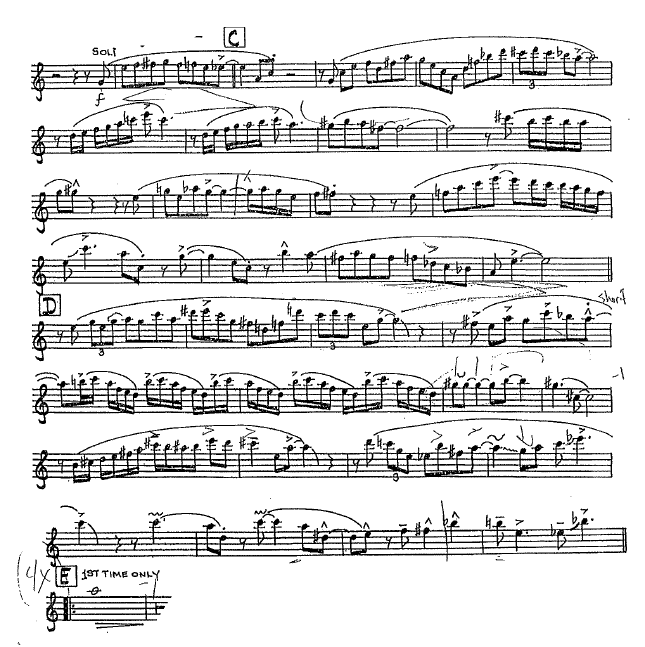 